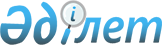 Об утверждении минимального размера расходов на управление объекта кондоминиума и содержание общего имущества объекта кондоминиума по городу Жанаозен на 2022 годРешение Жанаозенского городского маслихата Мангистауской области от 7 апреля 2022 года № 15/131. Зарегистрировано в Министерстве юстиции Республики Казахстан 19 апреля 2022 года № 27615
      В соответствии с пунктом 1 статьи 10-3 Закона Республики Казахстан "О жилищных отношениях" и приказом исполняющего обязанности Министра индустрии и инфраструктурного развития Республики Казахстан от 30 марта 2020 года № 166 "Об утверждении Методики расчета сметы расходов на управление объектом кондоминиума и содержание общего имущества объекта кондоминиума, а также методики расчета минимального размера расходов на управление объектом кондоминиума и содержание общего имущества объекта кондоминиума" (зарегистрирован в Реестре государственной регистрации нормативных правовых актов под № 20284), Жанаозенский городской маслихат РЕШИЛ:
      1. Утвердить минимальный размер расходов на управление объекта кондоминиума и содержание общего имущества объекта кондоминиума по городу Жанаозен на 2022 год в сумме 35 тенге за один квадратный метр.
      2. Настоящее решение вводится в действие по истечении десяти календарных дней после дня его первого официального опубликования.
					© 2012. РГП на ПХВ «Институт законодательства и правовой информации Республики Казахстан» Министерства юстиции Республики Казахстан
				
      Секретарь Жанаозенского городского маслихата 

Т. Мусаев
